Главное управление образования и науки Алтайского краяКраевое государственное бюджетное профессиональное образовательное учреждение «Троицкий агротехнический техникум» (КГБПОУ  «ТАТТ»)УТВЕРЖДАЮДиректор КГБПОУ «ТАТТ»___________ А.А. ЗавьяловОт «__»__________2016 г.КОМПЛЕКТКОНТРОЛЬНО-ОЦЕНОЧНЫХ СРЕДСТВдля проведения текущего контроля по учебной дисциплинеЕН.03Экологические основы природопользования з/оспециальности 23.02.03Техническое обслуживание и ремонт автомобильного транспорта.Троицкое2016УТВЕРЖДАЮ:Зам. директора по УР________ С.П.Петраш«____»_________________20____г.Разработчик:Алексеева Н.Н.,. преподаватель КГБПОУ «ТАТТ»   1. Общие положенияКонтрольно-оценочные средства (КОС) предназначены для контроля и оценки образовательных достижений обучающихся, освоивших программу учебной дисциплины ЕН.03Экологические основы природопользованияКОС разработан на основании:Программы подготовки специалистов среднего звена по специальности 23.02.03Техническое обслуживание и ремонт автомобильного транспорта. рабочей программы учебной дисциплины Экологические основы природопользования2. Результаты освоения дисциплины, подлежащие проверке2.1 Общие компетенции:Таблица 12.2. Знания и умения:Таблица 3Распределение типов контрольных заданий по элементам знаний и уменийТаблица 4.3. Задания для проведения текущего контроляРаздел 1.Особенности взаимодействия природы и обществаТема 1.1. Окружающая среда, как целостная и сбалансированная системаТест№11. Ресурсообеспеченность – это … возможность развивать многоотраслевую промышленность;количество ресурсов на единицу производственной продукции;соотношение между величиной природных ресурсов и размерами их      использования;"материальные" средства, которыми располагает государство.	2. Какая среда является необходимым условием для жизни и деятельности общества?воздушная среда; 	биологическая среда; 	географическая среда;водная среда.3. Расположите перечисленные ниже природные ресурсы в порядке очередности их освоения человеком от древности до наших дней.ресурсы Мирового океана;минеральные ресурсы;земельные ресурсы;биологические ресурсы. 	4. Эволюция – это…процесс синтеза органических соединений;историческое развитие органического мира;процесс выведения домашних пород животных;процесс выведения культурных сортов растений.5. Какое из перечисленных определений полней отражает сущность опустынивания?утрата полезных свойств сельскохозяйственных угодий из-за недостатка влаги;образование бесплодных земель на месте сведения лесов;исчезновение растительности под влиянием промышленных выбросов;загрязнение пестицидами6. Какое из определений понятия «демография» верно?наука о жизни и экономической деятельности людей;наука о закономерностях воспроизводства населения;наука о миграциях населения;наука о закономерности поведения и деятельности людей	7. Какая форма расселения возникает в результате слияния городских агломераций?мегаполис; крупные сельские поселения;одиночный город;промышленная зона.8. Выделите черту, наиболее характерную для эпохи НТР.механизация производств;расширение международных связей;превращение науки в производственную силу;увеличение числа занятых в промышленности. 	9. Биосфера состоит из... .живых компонентов (биотических);неживых компонентов (абиотических);абиотических и биотических компонентов;косных и биокосных веществ.	10. Что составляет биомассу Мирового океана?вода;вода и живые организмы;сгущение живых организмов;минеральные и органические удобрения.	11. Любая совокупность организмов и неорганических компонентов, в которой может поддерживаться круговорот вещества, называется … .экосистемой;природной зоной;экологической системой;антропогенной экосистемой.	12. Генетика – это наука о ... .наследственности и изменчивости организмов;создании новых и улучшении существующих сортов растений;схождении различных видов живых организмов;взаимосвязи живых организмов со средой обитания	Тема1.2 Природные ресурсы и рациональное природопользование. Устный опрос.Какое значение имеет природа в жизни человека?Чем отличается воздействие на природу людей от воздействия на нее животных?Как изменялся характер воздействия людей на природу на разных этапах развития человеческого общества?В чем принципиальное отличие в решении проблем рационального использования и охраны природы в развитых и развивающихся странах?Приведите	примеры	рационального	и	нерационального	природопользования	в Алтайском крае, России.Тест №21 Закончите предложениеЗависимость каждого человека и человечества в целом от сил природы сегодня, по сравнению с древними временами:а) не измениласьб) усилиласьв) стала слабееСоотнесите оболочки Земли с результатами воздействия на окружающую среду:Главной причиной роста содержания углекислого газа в атмосфере является … .а) истощение горючих и минеральных ресурсов;б) нарушение биохимического круговорота углерода в биосфере;в) пыль, содержащая оксиды тяжелых металлов;		Назовите вид воздействий на окружающую среду при вырубке лесов.а) прямое;	б) косвенное.	   				Выберите правильный вариант ответа.Озоновый слой – необходимое условие существования биосферы, потому что он … .а) образуется в результате космических излучений;б) препятствует проникновению ультрафиолетовых лучей;в) препятствует загрязнению атмосферы.Опустынивание – это следствие … .а) нерациональной вырубки лесов;б) видового обеднения биосферы;в) переэксплуатации земель.					Закончите предложение.Экологическая опасность парникового эффекта – … .а) разрушение структуры почв;б) потепление климата;в) замедление роста растений					Непосредственными объектами загрязнений (акцепторами загрязняющих веществ) являются:а) лесной массив
б) жители регионов
в) атмосфера 
г) животные 
д) почваЗакончите предложение.Ухудшение качества среды, образование нежелательных потерь вещества, потери плодородных земель, необратимые разрушения отдельных экологических систем – это … .действительность сегодняшнего дня;последствия загрязнения окружающей среды;недалекое будущее, если человечество не задумается о последствиях хозяйственной деятельности. 			Выберите правильный ответ.Санитарными нормами на территории жилой застройки установлен допустимый уровень шума в децибелах (дб) … .а) 10-20 дб; 	б) 40-60 дб; 	в)	70-80 дб. 		Соотнесите вид загрязнение с его характеристикой.Назовите факторы, определяющие тяжесть воздействия загрязняющих веществ.а) концентрация;б) химическая природа;в) емкость природной среды;г) устойчивость.Закончите предложение. Самоочищение атмосферы городов протекает … .а) быстро;	б) медленно;	в) не происходит вообще.Назовите факторы, определяющие продолжительность жизни человека.Ответьте на вопрос.Какие параметры характерны для естественного шумового фона?а) 20-30 дб; в) 80-90 дб;б) 50-60 дб; г) 110-120 дб;		Соотнесите типы природных ресурсов с примерами:Почему человечество в ближайшие годы может столкнуться с нехваткой сырья?а) недостаточно изучены ресурсы Земли
б) запасы полезных ископаемых ограниченыв) усложняются условия добычи полезных ископаемых 
г) потребление растёт быстрее, чем добыча ресурсовПроцессы возрождения разных возобновимых ресурсов протекают с …а) одинаковой скоростью;			б) разной скоростью.Выберите правильный вариант ответа.Нарушение темпов расходования и воспроизводства природных ресурсов приводит к …а) истощению и исчезновению;б) возрождению;в) превращению в отходы. Установите соответствие понятие понятий с определениями.Какое определение соответствует понятию «природопользование»?1.совокупность различных форм воздействия на природно-ресурсной потенциал от его эксплуатации до мер по сохранению и восстановлению.2.система отношений между обществом и природой, возникающие в процессе их взаимодействия.Определите, какому принципу рационального природопользования соответствует мероприятие «обеспечение воспроизводства возобновляемых природных ресурсов»?А)изучение;   б) охрана;    в) освоение;    г) преобразование.Комплексное научно обоснованное использование природных ресурсов называют:а) рациональное природопользованиеб) нерациональное природопользованиеУстановите соответствие видов природопользования с примерами: Тема 1.3. ЗагрязнениеТест№31.На какие виды делятся загрязнения окружающей среды по происхождению? А) механические и физическиеБ) физические и естественныеВ) биологические и антропогенные Г) антропогенные и естественные2.На какие виды делятся загрязнения окружающей среды по воздействию на организмы и экосистемы?А) механические, естественные, биологические и антропогенные Б) механические, физические, естественные и антропогенныеВ) механические, физические, биологические и химические Г) механические, физические, естественные и биологические3.Продолжите	предложение:	«По	мере	роста	промышленного	производства антропогенное загрязнение атмосферы Земли …»А) остаётся прежним Б)увеличиваетсяВ) уменьшается       Г) то увеличивается, то уменьшается4.Основным источником загрязнения воздуха является: А) бытовые отходыБ) автомобилиВ) строительные материалы Г) кислотные дожди5.К   отходам	древесины и лесохимии НЕ относятся:А) кора, пни, вершины, ветви, сучья Б) лигнин, скоп, СДБВ) фосфогипс, фторгипс, титаногипс, борогипс, сульфогипс Г) горбыль, стружки, щепа, опилки6.К   отходам	промышленности строительных материалов НЕ относятся: А) отходы коксохимических предприятийБ) цементная пыльВ) каменная пыль, крошка Г) кирпичный бой7.К прочим отходам и вторичным ресурсы НЕ относятся: А) стекольный бой и отходы стеклаБ) макулатураВ) шлаки (медеплавильных печей, никелевого производства, свинцовой шахтной плавки)Г) тряпьё8.К основным источникам и причинам загрязнений воздуха в помещении НЕ относятся:А) использование в интерьерах веществ (материалов) и оборудования, которые выделяют потенциально опасные испаренияБ) чрезмерная герметичность помещения, в которых загрязняющие вещества накапливаются до опасных уровнейВ) Поступление радона в подвальные помещения и цокольные этажи Г) недостаточная освещённость помещений       9.Какого числа отмечается всемирный день окружающей среды?А) 14 июляБ) 23 маяВ) 5 июняГ) 1 августа10.Основными неорганическими (минеральными) загрязнителями пресных и морских вод НЕ является:А) мышьяк Б) свинец В) ртутьГ) кадмий11..Возбудители каких заболеваний НЕ находятся в загрязнённой почве?А) столбняка Б) ботулизмаВ) газовой гангрены Г) гепатитаНа  сколько  процентов  зависит  здоровье  человека  от	состояния окружающей среды?А) 45-55%Б) 20-30 %В) 5-10 %Г) 65-75%На	показатели	чьей	смертности	особенно	сильно	влияют	загрязнения окружающей среды?А) молодёжиБ) престарелых людей В) детейГ) животныхК	числу	веществ,	выделяемых	естественными	источниками	загрязнений, поступающих в атмосферу  НЕ относятся:А) пыль растительного, вулканического и космического происхождения Б) пыль, возникающая при эрозии почвыВ) частицы морской соли Г) оксиды серыК основным продуктам фотохимической реакции, которые образовывают нежелательные соединения, служащие основой фотохимического смога НЕ относится:А) альдегид Б) кетонВ) азот Г) озонУстный опрос. Задание: заполнить схему: «Виды загрязнений»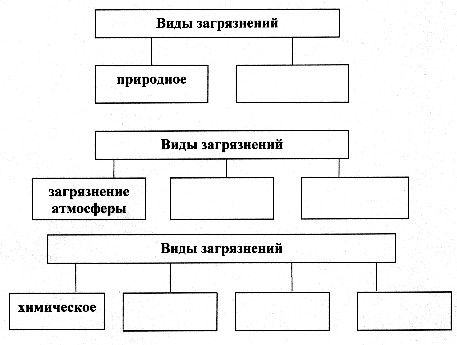 Раздел 2.Правовые и социальные вопросы природопользованияТема 2.1 Государственные и общественные мероприятия по предотвращению загрязненийТест № 4 Выберите один правильный ответ.Государственный	заповедник,	расположенный	на	территории Сибири, носит название:Кузнецкий АлатауКрасная ГоркаПоднебесные ЗубьяЛиповый островПредназначен    для	сохранения  или  восстановления  природных  комплексов или их компонентов и поддержания экологического балансазаповедникзаказникприродный паркдендрологический паркСостояние защищенности жизненно важных интересов человека, прежде всего его права на чистую, здоровую окружающую среду – этопроизводственная безопасностьличная безопасностьэкологическая безопасностьгосударственная безопасностьНазовите памятник природы в Алтайском краеАлтайский АлатауТомская писаницаЛиповый островТавдинские пешерыЭталонные участки нетронутой природы – этопамятники природыботанические садызаказникизаповедникиЭти	особо	охраняемые	территории	обеспечивают	наиболее надежную охрану видовзаказникизаповедникилесосадынациональные паркиГлавное конституционное право каждого человекаправо на жизньправо на благоприятную окружающую средуправо на трудЗакрепляет три самостоятельных, но тесно связанных между собой экологических права человекастатья 18 Конституции РФстатья 42 Конституции РФстатья 58 Конституции РФУстный порос. Задание1.Приведите примеры использования природных ресурсов, руководствуясь правилом региональности:Вариант 1. Нефть.Вариант 2. Вода.Вариант 3. Лес.Вариант 4. Животный мир. Вариант 5. Рыбные ресурсы. Вариант 6. Уголь.Приведите примеры оценки использования природных ресурсов со всех точек зрения: Вариант 7. Нефть.Вариант 8. Вода.Вариант 9. Лес.Вариант 10. Животный мир. Вариант 11. Рыбные ресурсы. Вариант 12. Уголь.Приведите примеры взаимосвязи явлений в природе, когда охрана одного объекта одновременно служит охраной других объектов:Вариант 13. Охрана воды от загрязнения. Вариант 14. Охрана насекомоядных птиц. Вариант 15. Охрана леса.Вариант 16. Охрана растительного мира.Задание2. Ответьте на вопросы:Какими основными законами регулируются рациональное использование и охрана водных ресурсов в России?Что такое мониторинг водных ресурсов, как он осуществляется в России?Каковы основные пути рационального использования и охраны вод?Какие вы знаете законодательные акты по охране атмосферы?Каковы основные пути рационального использования и охраны недр?Какими способами можно и должно охранять недра от истощения?Какие законы регулируют рациональное использование и охрану недр России?Назовите основные принципы рационального использования земель.Какие вы знаете законодательные акты по охране лесов и другой растительности в России?В чем состоит рациональное использование и охрана рыбных ресурсов?Что такое мониторинг?Что представляет собой экологический контроль?Задание3.Выберите несколько правильных ответов:Назовите ресурсы, принадлежащие всем без исключения государствамМировой океанатмосферный воздухполезные ископаемыетела космического пространстваНазовите ресурсы строго ограниченного числа государствмигрирующие животныелесаводные и рыбные ресурсы пограничных рекАнтарктидаВыберите ресурсы, которые должны расходоваться с учетом их восстановленияатмосферный воздухрастенияживотныеэнергия ветраВыберите ресурсы многократного использованияводанефтьвоздухпочваНазовите категории мировых ресурсовмеждународныенародныенациональныемировыеВыберите ресурсы, которые должны расходоваться с учетом их восстановленияатмосферный воздухрастенияживотныеэнергия ветраПрактическое занятие №1Анализ производственных ситуаций с применением закона «Об охране окружающей природной среды».(см.в инстр.кар.)Тема 2.2 Юридическая ответственность за экологическое загрязнениеТест№51.Соотнесите подсистемы экологического законодательства с нормативно-правовыми актами:2.Какими причинами было вызвано принятие закона РФ «Об охране ОПС»? Экологический кризис Сокращений производственных мощностей Переход к рынку       Машино-технический прогресс3.Определите зону экологической ситуации, к которой относятся города: Магнитогорск, Нижний Тагил?Зона чрезвычайной экологической ситуации Зона экологического бедствия4.  Установите соответствие понятий:  5.Экологическая безопасность является главным вопросом экологии человека, т.к. Каждый обязан охранять природу и окружающую среду Каждый имеет право жить в чистой природной среде                  Служит основой для развития экологического законодательства 6.   Законы социальной экологии объясняют:Явление и процессы в природе и обществеОпределенные нормы поведения людей с учетом закономерностей биосферы Указанные факты совокупности 7.Основной целью экологического образования является:Формирование ответственного отношения к природе  Государственная система контроля за воздействием на окружающей среды Административно-правовое воздействие 8.Основой законодательства являетсяПостановление правительства             Указ президента               Конституция РФ9.Центральным понятием социальной экологии являетсяЭкосистема                                Социоэкосистема                             Социосистема  10. С какими качествами личности связана экологическая ответственность?СамоконтрольБезответственность Страх за возможное наказаниеУмение предвидеть последствия своих действий в природе11. Закончите предложение.Статья 42 Конституция Р.Ф. закрепляет три экологических права человека на:Государственную экологическую экспертизу Благоприятную окружающую средуДостоверную информацию о состоянии средыМеждународное сотрудничество Возмещение ущерба12. Какой лозунг должен быть актуальным в наше время?«Взять от природы всё».«Природа-наш дом».13.Соотнесите подсистемы экологического законодательства с примерами:Выберите правильный вариант ответа.Понятие, включающее систему законодательных актов, принятых органами законодательной власти РФ и ее субъектов, а также любых других нормативно-правовых актов, регулирующих общественные отношения в области экологии, называется … .а) экологическое законодательство;б) экологическое право. Какой закон лежит в основе системы экологического законодательства?а) Закон «Об экологической экспертизе»;б) Закон «Об особо охраняемых территориях»;в) Земельный кодекс;г) Закон «Об охране атмосферного воздуха»;д) Закон « Об охране окружающей природной среде». 	Укажите центральную тему Закона РФ об охране ОПС.а) окружающая среда;б) человек;в) заповедные территории.Является ли экологическое просвещение одним из путей выхода из экологического кризиса?а) да;б) нет;в) все равно.Соотнесите требования к формированию и функционированию механизма экономического стимулирования охраны окружающей среды с примерами рационального использования природных ресурсов.а) Ориентация деятельности отраслей на конечный результат.б) Эколого-экономическая оценка.в) Установление норм платы.г) Строгий учет и контроль.д) Создание экономической заинтересованности.е) Установление обоснованных соотношений.Установление дифференцированных размеров экономического стимулирования и штрафных санкций отрасли.а) наличие ресурсов, определение ущерба от загрязнения ОПС;б) использование ресурсов и сверхнормативное загрязнение;в) ответственность и поощрение;г) меньше вопросов – больше размер стимулов;д) улучшение качества среды;е) фактическое состояние ОПС и соблюдение нормативов;ж) рациональное использование ресурсов, охрана ОПС – это стабильность и здоровье.Тест№7Выберите номер правильного ответаИзучением  основных закономерностей рационального взаимодействия общества и природы занимается наука…охрана природы;биология;экология;экологические основы природопользованияУкажите результат воздействия человека на атмосферу…кислотные дожди;обеднение представителей биосферы;изменение химического, физического состава воды мирового океана;образование карьеров, отвалов. Изменение природы в результате прямого воздействия хозяйственной деятельности человека на природные объекты и явления, называется _____ воздействием.косвенным;стабилизирующим;прямым;конструктивным.Закончите предложение. Появление в природной среде новых компонентов, вызванное деятельностью человека и природных явлений, характеризуется понятием ... загрязнение; изменение физических параметров; истощение химических параметров; изменение биологических параметров.К глобальным экологическим проблемам  биосферы следует отнести…ядерные взрывы;загрязнение мирового океана;акклиматизацию животных; образование смога.Почему человечество в ближайшие годы может столкнуться с нехваткой сырья?недостаточно изучены ресурсы земли; запасы полезных ископаемых ограничены; усложняются условия добычи полезных ископаемых; потребление растет быстрее, чем добыча ресурсов.                                                 Назовите признак, который не положен в основу классификации природных ресурсов:по происхождению;по использованию;по истощаемости;по возобновляемости.                                                                                                 В понятие рационального природопользования не входит…очистка сточных водэкономное использование природных ресурсовполучение железа из полиметаллических руд    соблюдение природоохранного законодательства                                                                 Какое из направлений перечисленных ниже, является примером рационального природопользования?полное извлечение полезных ископаемых из земных недр;получение из нефти различных видов топлива для двигателей;увеличение сельскохозяйственных площадей путем выжигания лесов;прекращение обработки истощенных земель.                                                         Какие позиции не определяют поведение экологического прогнозирования…человекразвитие производственной базыздоровьекачество окружающей средыОпределите материальный вид модели:графический;имитационный;физический;кибернетический.				Какая характеристика соответствует определению «моделирование»?материальный или мысленно представленный объект;процесс построения, изучения и применения моделей;предсказание изменений природно-ресурсного потенциала;оценка реакции окружающей среды. 			        Укажите, какое определение дает наиболее полное понятие «экологический мониторинг»?система наблюдений, оценки и прогноза, позволяющая выявить изменение состояния окружающей среды под влиянием антропогенной деятельности;пакет документов, позволяющий регламентировать хозяйственную деятельность человечества.	Мониторинг, проводимый в особо опасных зонах, называется ...глобальный;региональный;импактный; базовый.				Какой закон лежит в основе системы экологического законодательства?закон «Об экологической экспертизе»закон   «Об особо охраняемых территориях»земельный кодексзакон «Об охране окружающей среды»	Какими причинами было вызвано принятие закона РФ «Об охране окружающей среды»?экономический кризис;переход к рынку;сокращение производственных мощностей;НТП.		Определите, какие характеристики не соответствуют ООПТ?объекты общенационального достоянияимеют особое природоохранное, культурное, научное значениеустановлен режим особой охраныгеографическое положение 		В каком документе отражены приоритетные направления ООПТ?Конституция РФЗакон «Об охране окружающей среды»Земельный кодекс Лесной кодекс	  	Закончите предложение. Природный комплекс, предназначенный для сохранения или воспроизводства одних видов природных ресурсов в сочетании с ограниченным и согласованным использованием других видов ресурсов, называется ...ГП Заказник;                   памятник природы;национальный парк;  заповедник        			К национальным объектам окружающей среды относятся….оз. Байкал. 						Мировой океан;Антарктидаближний космосУкажите организацию, которая является специальным органом по охране окружающей среды при ООН:МАГАТЭ          ВОЗ       ЮНЕСКОЮНЕП				Устойчивое развитие представляет такое развитие человечества, при котором удовлетворение потребностей осуществляется без ...ущерба для будущих поколенийзагрязнения окружающей среды улучшения качества жизниповышения уровня здоровья                                	Укажите основные направления перехода РФ к устойчивому развитию:создание правовой системы перехода;разработка системы стимулирования хозяйственной деятельности и установление пределов;оценка хозяйственной емкости локальных и региональных экосистем страны, определение допустимого на них воздействия;формирование эффективной системы пропаганды и создание соответствующей системы воспитания.Крупнейшей международной межправительственной организацией является…ЮНЕПООНВОЗМСОП Критерии оцениванияКритерии оценки теста60% правильных ответов – оценка «удовлетворительно»80% правильных ответов – оценка  «хорошо»100% правильных ответов – оценка  «отлично»КРИТЕРИИ ОЦЕНИВАНИЯ УСТНЫХ ОТВЕТОВОтвет оценивается отметкой «5», если студент:- полностью раскрыл содержание материала в объеме, предусмотренномпрограммой;- изложил материал грамотным языком в определенной логической последовательности; - правильно выполнил рисунки, чертежи, графики, сопутствующие ответу;- показал умение иллюстрировать теоретические положения конкретнымипримерами, применять их в новой ситуации при выполнении практического задания;- продемонстрировал усвоение ранее изученных сопутствующих вопросов, сформированность и устойчивость используемых умений и навыков;- отвечал самостоятельно без наводящих вопросов преподавателя. Возможны одна — две неточности при освещении второстепенных вопросов или в выкладках, которые студент легко исправил по замечанию преподавателя.Ответ оценивается отметкой «4», если он удовлетворяет в основном требованиям на оценку «5», но при этом имеет один из недостатков:- в изложении допущены небольшие пробелы, не исказившие  содержание ответа;- допущены один – два недочета при освещении основного содержания ответа,исправленные по замечанию преподавателя;- допущены ошибка или более двух недочетов при освещении второстепенныхвопросов или в выкладках, легко исправленные по замечанию преподавателя.Отметка «3» ставится в следующих случаях:- неполно или непоследовательно раскрыто содержание материала, но показанообщее понимание вопроса и продемонстрированы умения, достаточные для дальнейшего усвоения программного материала;- имелись затруднения или допущены ошибки в определении понятий, использовании  терминологии, чертежах, выкладках, исправленные после нескольких наводящих вопросов преподавателя;- студент не справился с применением теории в новой ситуации при выполнении практического задания, но выполнил задания обязательного уровня сложности по данной теме;- при изложении теоретического материала выявлена недостаточная сформированность основных умений и навыков.Отметка «2» ставится в следующих случаях:- не раскрыто основное содержание учебного материала;- обнаружено незнание или непонимание студентом большей или наиболее важной части учебного материала;- допущены ошибки в определении понятий, при использовании терминологии, в рисунках, чертежах или графиках, в выкладках, которые не исправлены после нескольких наводящих вопросов преподавателя.ЛитератураКонстантинов В.М., Челидзе Ю.Д. Экологические основы природопользования. – М.: ИНФРА - М, 2014.В.М.Константинов. Экологические основы природопользования. – М.: Академия, 2014.Миркин Б.М., Наумова Л.Г. Экология России. – М.: АО «МДС», 2013.Протасов В.Ф. Экологические основы природопользования. – М.: ИНФРА – М, 2013.Блинов Л.Н., Перфилова И.Л., Юмашева Л.В. Экологические основы природопользования. – М.: Дрофа, 2014.Дополнительные источникиЗемельный кодекс Российской ФедерацииВодный кодекс Российской ФедерацииЛесной кодекс Российской ФедерацииРассмотренона заседании ЦМК общеобразовательных и социально-гуманитарныхдисциплинпротокол №___ «___»__________20__ г., председатель ЦМК______________________О.В. Семенова                      СОГЛАСОВАНО:Председатель МСПротокол № __ «__»__________20__г. ____________________ О.В. Семенова                      Общие компетенцииПоказатели оценки результатаОК 1. Понимать сущность и социальную значимость  будущей профессии, проявлять к ней устойчивый интерес.чувство гордости и уважения к истории и достижениям отечественной экологической  науки; экологически  грамотное поведение в профессиональной деятельности и окружающей среде.готовность к продолжению образования и повышения квалификации в избранной профессиональной деятельности и объективное осознание роли экологических компетенций в этом; умение использовать достижения современной экологической науки и экологических технологий для повышения собственного интеллектуального развития в выбранной профессиональной деятельности;использование основных интеллектуальных операций: постановки задачи, формулирования гипотез, анализа и синтеза, сравнения, обобщения, систематизации,выявления причинно-следственных связей, поиска аналогов, формулирования выводов для изучения различных сторон экологических объектов, явлений и процессов, с которыми возникает необходимость сталкиваться в профессиональной сфере.ОК 2. Организовывать собственную деятельность, выбирать типовые методы и способы выполнения профессиональных задач, оценивать их эффективность и качество. умение самостоятельно добывать новые для себя экологические знания, используя для этого доступные источники информации; умение выстраивать конструктивные взаимоотношения в команде по решению общих задач; умение управлять своей познавательной деятельностью, проводить самооценку уровня собственного интеллектуального развития;умение генерировать идеи и определять средства, необходимые для их реализации; умение использовать различные источники для получения экологической информации, оценивать ее достоверность; умение анализировать и представлять информацию в различных видах; умение публично представлять результаты собственного исследования, вести дискуссии, доступно и гармонично сочетая содержание и формы представляемой информации.ОК 3. Принимать решения в стандартных и нестандартных ситуациях и нести за них ответственность. умение самостоятельно добывать новые для себя экологические знания, используя для этого доступные источники информации; умение выстраивать конструктивные взаимоотношения в команде по решению общих задач; умение управлять своей познавательной деятельностью, проводить самооценку уровня собственного интеллектуального развития;умение генерировать идеи и определять средства, необходимые для их реализации; умение использовать различные источники для получения экологической  информации, оценивать ее достоверность.ОК  4.  Осуществлять  поиск  и  использование  информации,  необходимой  для  эффективного выполнения профессиональных задач, профессионального и личностного развития. умение самостоятельно добывать новые для себя экологические знания, используя для этого доступные источники информации; умение выстраивать конструктивные взаимоотношения в команде по решению общих задач; умение управлять своей познавательной деятельностью, проводить самооценку уровня собственного интеллектуального развития;умение использовать различные источники для получения экологической информации, оценивать ее достоверность; умение анализировать и представлять информацию в различных видах.ОК5. Использоватьинформационно-коммуникационные  технологии  в  профессиональной деятельности. -умение использовать различные источники для получения экологической информации, оценивать ее достоверность.ОК  6.  Работать  в  коллективе  и  в  команде,  эффективно  общаться  с  коллегами,  руководством, потребителями. умение выстраивать конструктивные взаимоотношения в команде по решению общих задач.ОК  7.  Брать  на  себя  ответственность  за  работу  членов  команды  (подчиненных),  за  результат выполнения заданий. умение выстраивать конструктивные взаимоотношения в команде по решению общих задач;-умение управлять своей познавательной деятельностью, проводить самооценку уровня собственного интеллектуального развития.ОК  8.  Самостоятельно определять  задачи  профессионального  и  личностного  развития,  заниматься самообразованием, осознанно планировать повышение квалификации. готовность к продолжению образования и повышения квалификации в избранной профессиональной деятельности и объективное осознание роли экологических компетенций в этом;умение использовать достижения современной экологической  науки и  технологий для повышения собственного интеллектуального развития в выбранной профессиональной деятельности.ОК 9. Ориентироваться в условиях частой смены технологий в профессиональной деятельности. -готовность к продолжению образования, повышению   квалификации в избранной профессиональной деятельности,   используя полученные  экологические основы природопользования  знания;-умение использовать различные источники для получения сведений  экологических основ природопользования, оценивать ее достоверность для достижения поставленных целей и задач;Результаты обучения(освоенные умения, усвоенные знания )Основные показатели оценкиТип задания уметь:У1. Анализировать и прогнозировать экологические последствия различных видовдеятельности;освоение приемов анализа экологических последствий различных видов деятельности; освоение способов прогнозирования  экологических последствий различных видов деятельности; Устный опросСамостоятельная работаТестированиеУ2. Соблюдать регламенты по экологической безопасности в профессиональной деятельности;осуществление  контроля  за соблюдением  в профессиональной деятельности регламентов  экологической безопасности; Устный опросСамостоятельная работаТестированиезнать:З1.Особенности взаимодействия общества и природы, основные источники техногенного воздействия на окружающую среду;характеристикаособенностей взаимодействия общества и природы; обзор и сравнение основных источников техногенного воздействия на окружающую среду; Устный опросСамостоятельная работаТестированиеЗ2. Об условиях устойчивого развития экосистем и возможных причинах возникновения экологического кризиса;характеристика  условий устойчивого  развития экосистем, экологического кризиса; выявление возможных причин возникновения  экологического кризиса; Устный опросСамостоятельная работаТестированиеЗ3.Принципы и методы рационального природопользования;систематизация и характеристика принципов и методов рационального природопользования; Устный опросСамостоятельная работаТестированиеСодержаниеучебного материалапо программе УДТип заданияЗнания, уменияЗнания, уменияЗнания, уменияЗнания, уменияЗнания, уменияЗнания, уменияСодержаниеучебного материалапо программе УДТип заданияУ1У2З1З2З3З3З3Введение+Раздел1.Особенности взаимодействия природы и обществаТема1.1 Окружающая среда,как целостная и сбалансированная система тесты. ++Тема 1.2.Природные ресурсы и рациональное природопользованиеТестыУстный опрос+Тема 1.3 ЗагрязнениеТестыУстный опрос++Раздел.2. Правовые и социальные вопросы природопользованияТема 2.1.Государственные и общественные мероприятия по предотвращению загрязненийУстный опросТестыПЗ№1++Тема 2.3.Юридическая ответственность за экологическое загрязнениеТесты+литосферагидросфераатмосфера        4) биосфераа) кислотные дождиб) обеднение представителей биосферыв) изменение химического, физического состава воды Мирового океана
г) разрушение озонового слоя
д) образование карьеров, отвалов1) шумовое;а) повышение естественного уровня радиации;2) ЭМП;б) изменение низких и сверхнизких частот;3) радиоактивное;в) увеличение уровня шума.   а) генетические;д) медицина;б) условия жизни;е) образование;в) материальные блага;ж) окружающая среда;г) образ жизни;з) ландшафт.                 исчерпаемыенеисчерпаемыеа) почвенные ресурсыб) климатические ресурсы
в) энергия ветра
г) минеральные ресурсы1.Ресурсообеспеченность а) природные ресурсы, вовлеченные в хозяйственную деятельность;2.природно-ресурсный потенциалб) соотношение между величиной природных ресурсов и размерами их использования.рациональное природопользование2) нерациональное природопользованиеа) рекультивация земельб) трансформация отходовв) добыча полезных ископаемыхг) использование земель для выращивания монокультур1.Природоресурсное законодательствоа. Земельный кодекс РСФСР2.Природоохранное законодательство                          б. Закон РСФСР «Об охране окружающей  среды»в. Федеральный закон «Об экологической экспертизе»г. Закон РФ «О недрах»1. Экологическая безопасностьа. Совокупность условий и факторов, создающих опасность жизненно важным интересам личности, общества, государства2.  Угроза безопасности                                                                                                         б. Система мер, направленных на защиту жизненно важных  интересов человека от неблагоприятного воздействия окружающей среды1) правовое регулирование природопользования на объектах с функциональным регулированием охраны ОПС;а. земельный кодекс;б. Закон «О недрах»;в. лесной кодекс;г. Закон «Об охране окружающей природной среды»;д. Закон «Об экологической экспертизе»;2) экологическая безопасностье. Закон «Об особо охраняемых природных территориях».  Тест№ 6                                      